                                                                                                                                                                                                                                            Приложение  № 2а.2.Таблица за техническо съответствие по артикули за обособена позиция № 2 Доставка и монтаж на спортно оборудванеИнформирани сме, че посочената от Възложителя в колона № 4 примерна визуализация/схема на артикулите е ориентировъчна, и че задължително трябва да предложим артикули, които да отговарят на описанието дадено от Възложителя в колона № 3 Технически характеристики.Таблицата за техническо съответствие по артикули  се  подписва и  подпечатва на всяка страница.арт.№ Наименование на артикулаТехнически характеристики 
Примерна визуализация/схема на артикулитеСъответстиеда / не/по-добреОписание на параметрите на предложенияартикул Снимка/визуализация/схема1 2 3 4 5671Лежанка за фитнес,вкл. стойка за тежести и тежестиМногофункционална регулируема лежанкаЗдрава стоманена конструкция - прахово боядисана Подплатена седалка и облегалка       Регулируема височина на стойката Регулируем подлакътник  с минимум 8 позиции. Подплатена подложка за крака Поставка за дискове, мин. 30 мм Диаметър на основната рама - мин. 76 мм Макс. натоварване на крака - мах. 30 кг. Максимална товароносимост на стойка за лост - мах. 100 кг Максимално товароносимост - 180 кгЛост- 200 - 220 cм. / 30 мм. Обезопасителни гайки – 2бр. Тежести стомана  2,5 кг. – 2бр.Тежести стомана 5 кг. – 2бр.Тежести стомана 10 кг. – 2бр.Тежести стомана  15 кг. – 2 бр.Според посоченото в техническите характеристики.2Бягаща пътекаБягаща пътека с електромотор и електронен контрол на натоварването.Скорост - мин.0.8 - мах.  22 км/ч. Наклон: 0 - 20%.Мощност на двигателя - мин. 3.0HP PWM Охлаждащ вентилатор - вграден.LCD ясен дисплей.Възможност за регулиране на наклона и скоростта чрез бутони в дръжките.Безжичен датчик за пулса - гръден колан.Размер на бягаща повърхност -  мин. 145 х 51 см. - система, абсорбираща вибрации по време на тренировка.Окачване - абсорбира вибрациитеКомпютър измерва - разстояние, време, скорост, пулс, калории, мозъчен инсултКомпютър с мин. 5 предварително зададени програми, мин. 1 потребителска програма, ръчен режим. Ключ за защита – спира пътека при падане.Функция за пестене на енергия.Колела за лесно транспортиране.Категория HA  (според норма EN957)Максимална товароносимост - 150 кг.Според посоченото в техническите характеристики. 3ВелоергометърВелоергометър: магнитен велоергометър с ръчен контрол на натоварването; 7кг. маховик; минимум 8 нива на натоварване; колена с три степени с капсуловани лагери;  регулируеми дръжки; сензори за пулс в ръкохватките; седалка регулируема и в двете посоки; изместен център на тежестта в педалите;бързо регулиране на седалката; компютър с батерии - време на тренирне, скорост, разстояние, калории, пулс;Според посоченото в техническите характеристики.4Баскетболна стойка сгъваема за монтаж към стенаКонзолна баскетболна стойка сгъваема за монтаж към стена:- стоманена конструкция, прахово боядисана, цвят сив- с възможност за сгъване към стената когато не се играе баскетбол- не включва табло, ринг и мрежа , същите се монтират към нея.  Издаването на предния край на конзолната стойка е на разстояние до  2.20м. от стената.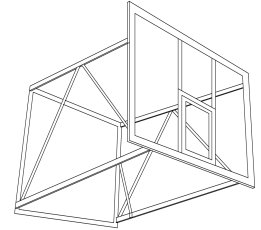 5Комплект за баскетболен кош - водач/планка, табло, ринг и мрежаКомплект за баскетболен кош - табло, ринг и мрежа. За зала и външни игрища.  Ринг от масивна обла стомана  с минимален диаметър 20 мм, вътрешен диаметър 450 мм, оранжев. Монтира се на таблото. Табло от твърд и здрав материал с подходяща дебелина / не по - малко от 13 мм/ с  размери 1800x1050 мм., цвят бял, тегло  около 15 кг. Мрежа за баскетбол от материал текстил с дебелина на въжето минимум 3 мм. Таблото се захваща към конзолна баскетболна стойка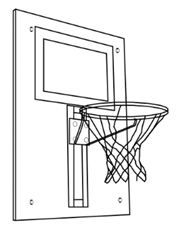 6Волейболна  мрежа и стойки за стенаВолейболна мрежа с четири филета от четирите страни:- мрежа волейбол с размери 9х1 м- материал - капрон 3 мм с изключителна здравина, устойчив на интензивно натоварване - 4 филета и 2 проволки - метална и текстилна- комплектът включва и метални скоби                       Стойки волейбол стенни - 2 бр.:- стойки волейбол за монтаж към стена- регулируема височина- с вграден обтегач- никелирани или прахово боядисани . Цвят : сивСпоред посоченото в техническите характеристики.Дата: .................. ИМЕ И ФАМИЛИЯ: ____________________Подпис и печат[1]: ________________________[1] Образецът се подписва от законния представител на участника, или от надлежно упълномощено лице.[1] Образецът се подписва от законния представител на участника, или от надлежно упълномощено лице.[1] Образецът се подписва от законния представител на участника, или от надлежно упълномощено лице.